Информация о работе с обращениями граждан за 1 квартал 2017 годаОбращения граждан, поступившие в адрес Ростобрнадзора в отчетном периоде, можно систематизировать по трем типам: заявления, связанные с просьбой о содействии в реализации конституционных прав и свобод заявителя или других лиц, либо являющиеся сообщением о нарушении законов и иных нормативных правовых актов, недостатках в работе государственных органов, органов местного самоуправления и должностных лиц, либо критика деятельности указанных органов и должностных лиц;жалобы, связанные с просьбой о восстановлении или защите нарушенных прав, свобод или законных интересов заявителя, или других лиц;запросы о предоставлении информации о деятельности Ростобрнадзора.В 1 квартале 2017 года в адрес Ростобрнадзора поступило 64 обращения граждан, содержащих 64 вопроса.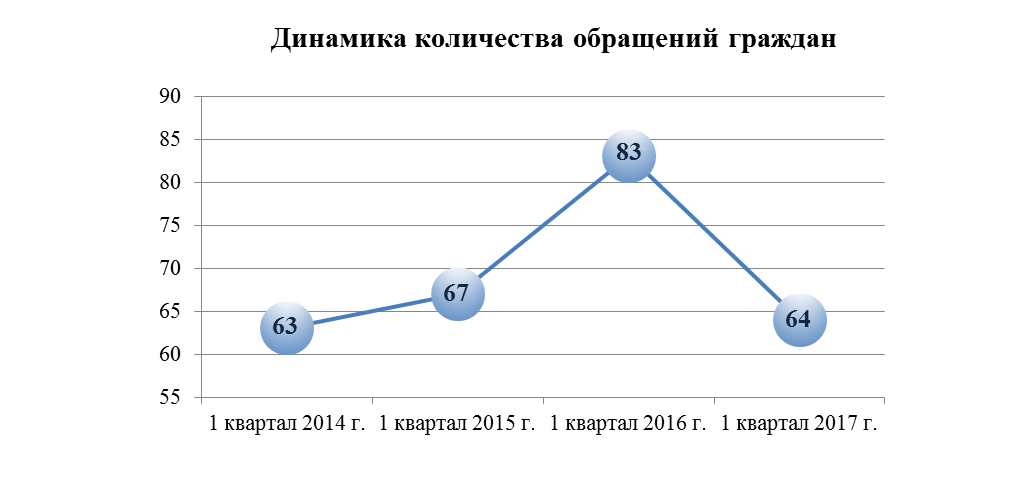 По сравнению с прошлым годом общее количество обращений граждан снизилось на 22,9%.Среди общего количества обращений, поступивших в Ростобрнадзор в отчетный период, 4 обращения являлись коллективными, 1 – анонимное (которое было рассмотрено Ростобрнадзором в соответствии со статьей 11 Федерального закона от 02.05.2006 № 59-ФЗ «О порядке рассмотрения обращений граждан Российской Федерации»). Кроме того, 1 обращение поступило в ходе личного приема руководителя Региональной службы.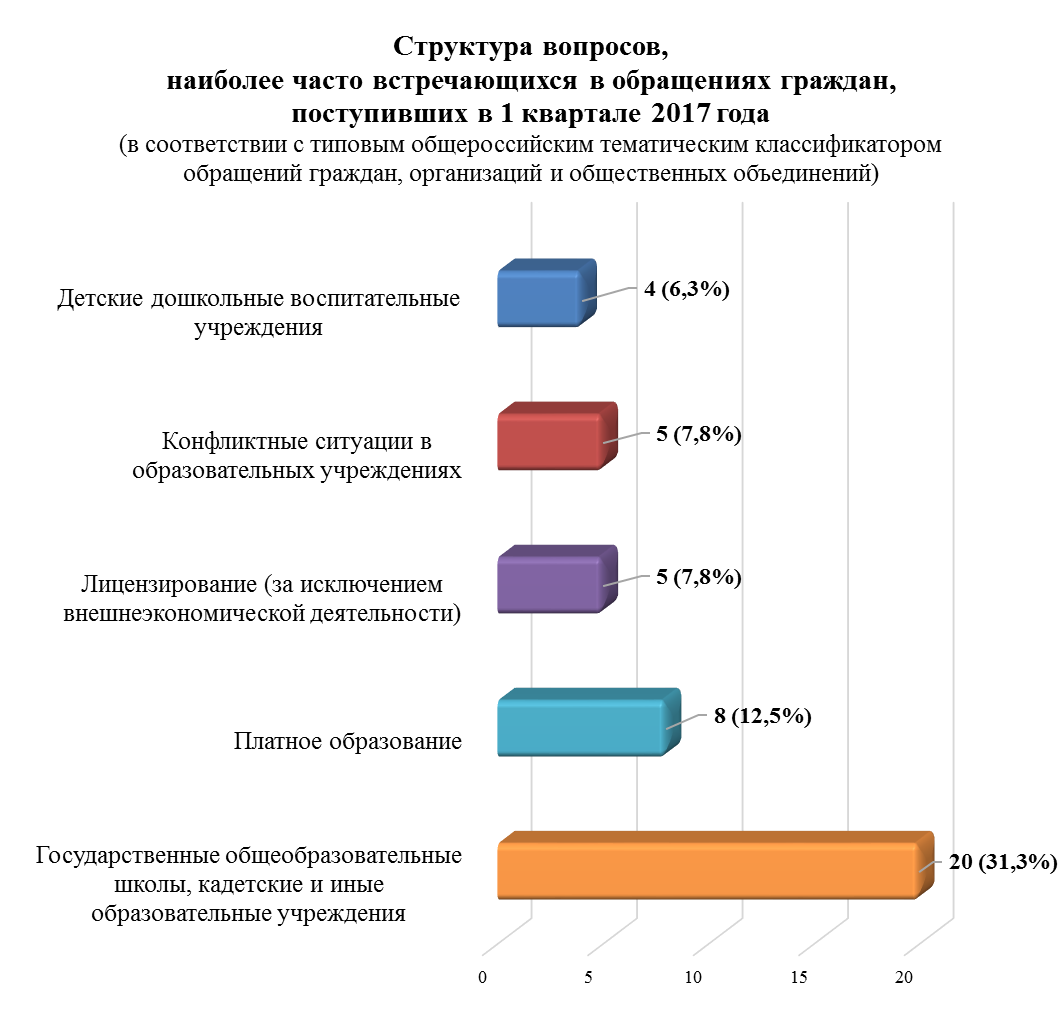 В структуре вопросов, наиболее часто встречающихся в обращениях граждан, поступивших в отчетном периоде, (в соответствии с типовым общероссийским тематическим классификатором обращений граждан) наибольший удельный вес занимают вопросы, касающиеся государственных общеобразовательных школ, кадетских и иных образовательных учреждений - 0002.0013.0139.0266.Из других органов государственной власти в соответствии с компетенцией в Ростобрнадзор поступило для рассмотрения 23 обращения граждан (что составило 35,9% от общего количества поступивших обращений). Наибольшее количество обращений поступило из Федеральной службы по надзору в сфере образования и науки.По электронной почте (в том числе из других органов власти) в Ростобрнадзор в отчетном периоде поступило 32 обращения граждан (или 50% от общего количества поступивших обращений).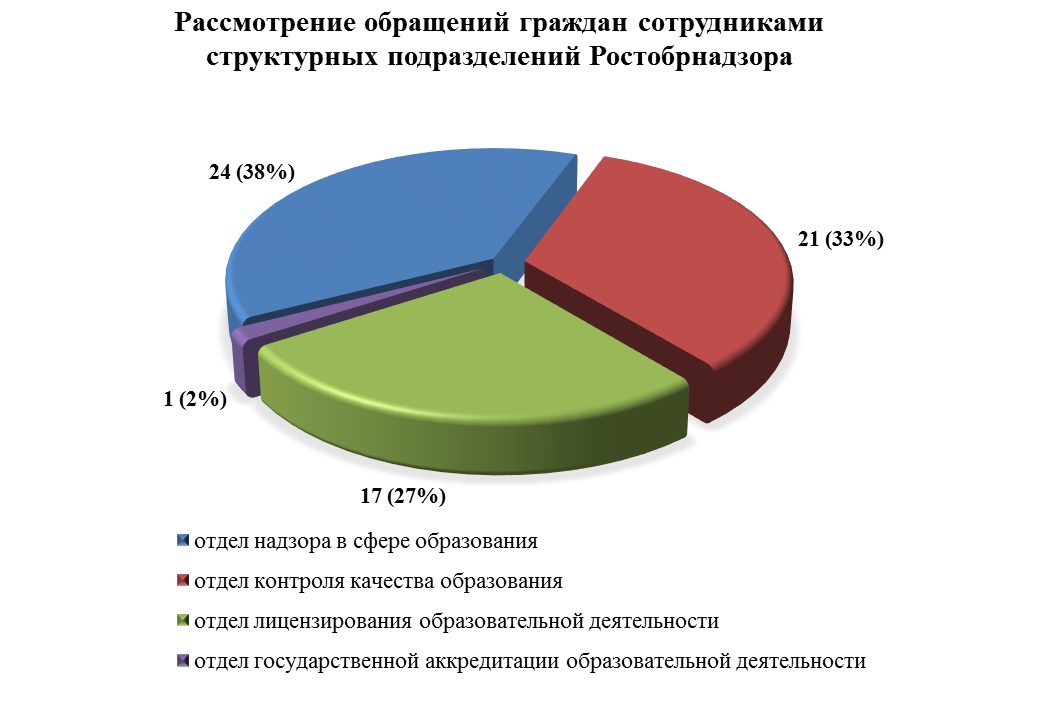 Результаты рассмотрения вопросов, содержащихся в поступивших обращениях: «поддержано»  по 5 обращениям (или 7,8% от общего количества поступивших обращений); «разъяснено»*)  по 55 обращениям (или 85,9% от общего количества поступивших обращений);«не поддержано»  по 4 обращениям (или 6,3% от общего количества поступивших обращений).Обращения граждан о фактах нарушения принципа равноправия граждан независимо от расы, этнической принадлежности, языка, отношения к религии, убеждений, принадлежности к общественным объединениям, а также других обстоятельств при приеме на работу, замещении должностей государственной службы, формировании кадрового резерва в Ростобрнадзор не поступали.